Муниципальное бюджетное дошкольное образовательное учреждение общеразвивающего вида с приоритетным осуществлением деятельности по социально личностному развитию детей «Детский сад №45 «Снегурочка»                                                                            Воспитатель: Н.О. Мозжухина  2023-2024 гг.  Возрастная категория: 3-4 года.АктуальностьЗнакомство с временами года начинается с раннего возраста. Для детей это выглядит каждый раз как новый мир с яркими характерными красками, запахами и ощущениями, присущими определенному времени года.Дети младшего дошкольного возраста еще не имеют достаточных знаний о взаимодействии в природе, о связи между объектами природы и изменениями в погоде, о природных явлениях. У детей этого возраста мышление носит наглядно-образный характер, они слабо осознают различные единицы времени и их практическое использование в жизни. Задача педагогов – помочь им.Настоящий проект разработан с целью формирования у воспитанников знаний детей о времени года зима.Зима – это поистине сказочное время. Природа словно засыпает, а искорки снега под ногами заставляют поверить в волшебство….Цель и задачиЦель: формирование у детей представлений о времени года зима.Задачи:Образовательные:формировать представления детей о характерных особенностях зимнего периода;формировать представления о поведении животных и птиц в зимнее время года;активизировать познавательный интерес детей посредством организации экспериментирования в природе зимой;способствовать обогащению словаря;Развивающие: способствовать развитию наблюдательности;развивать психические процессы: внимание, мышление, воображение;развивать творческие способности.Воспитательные:воспитывать любовь к природе.Ожидаемый результат:у детей сформируются знания, касающиеся изменений, происходящих в природе в зимний период;дети станут проявлять интерес к изменениям природы в соответствии со сменой времени года, станут более наблюдательными;у детей появится желание к экспериментированию;у детей расширится словарный запас;дети станут бережнее относиться к природе. Этапы реализации проектаI Подготовительный этап.- сбор информации по теме;- анализ опыта коллег;- совершенствование РППС:подготовка украшений для группы в соответствии со временем года; подбор иллюстраций (сюжетные картины по теме «Зима»);подбор дидактических игр и пособий по теме «Времена года. Зима».II Организационный этап.III Заключительный этап.Изготовление продукта: фоторепортаж «Мы любим зиму!».Анализ результатов.Подведение итогов.Список источниковАлешина Н.В. «Ознакомление дошкольников с окружающей и социальной действительностью». – М., 2005.Бондаренко А.К. «Дидактические игры в детском саду». – М., 1991.Вохринцева С. В. Дидактический материал. Окружающий мир. Зима.Рыжова Н.А. Программа «Наш дом – природа»: Блок занятий «Я и Природа». – М.: «КАРАПУЗ-ДИДАКТИКА», 2005.приложениеСтихи о зиме для малышейВсюду снегВсюду снег, в снегу дома -
Привезла его зима.
К нам спешила поскорей,
Привезла нам снегирей.
От зари и до зари
Славят зиму снегири.
Дед Мороз, как маленький,
Пляшет у завалинки.
А я тоже могу
Так плясать на снегу.А. Бродский ПисьмоК нам пришло
Письмо одно,
Было странное оно.
Вместо марок –
Три снежинки,
А конверт –
Из чистой льдинки,
А письмо не на листке,
А на беленьком снежке:
- Скоро, скоро
К вам примчу
На метели прилечу,
Запляшу и закружу,
Снегом землю наряжу,
И деревья, и дома …–
И подписано:
"Зима"И. ПивовароваСанкиСъезжают санки сами вниз,
Но есть у них один каприз.
Чтоб с горки мчались сани,
Мы вверх их тащим сами.С. ОстровскийМедведьКак на горке  - снег, снег,
И под горкой - снег, снег,
И на ёлке - снег, снег,
И под ёлкой - снег, снег.А под снегом спит медведь.
Тише, тише… Не шуметьИ. Токмакова.  ГололедицаНе идется и не едется,
Потому что гололедица.
Но зато отлично падается!
Почему ж никто не радуется?!В. БерестовХолодноКто мяукнул у дверей?
— Открывайте поскорей! —
Очень холодно зимой.
Мурка просится домой.О. Высотская.Почему медведь спит зимой?— Мишка, мишка!
Что с тобой?
Почему ты спишь зимой?— Потому, что снег и лёд —
Не малина и не мёд!В. Орлов.ЗайчикЖил-был зайчик,
Длинные ушки.
Отморозил зайчик
Носик на опушке.Отморозил носик,
Отморозил хвостик
И поехал греться
К ребятишкам в гости.
Там тепло и славно,
Волка нет.
И дают морковку
На обед.В. Хорол. ЗаяцЗаяц лег на бугорок,
Подремать решил часок.
А пока он сладко спал,
Первый снег на землю пал.
Вот проснулся заяц серый,
Удивился, в чем же дело?
Был я сер, а стал я бел!
Кто меня переодел?И. Пивоварова.На санкахПокатились санки вниз.
Крепче, куколка, держись!
Ты сиди, не упади –
Там канавка впереди!Надо ездить осторожно!
А не то разбиться можно!О. Высотская.В рукавичках маленькихВ рукавичках маленьких
Спрятаны ладошки.
Помоги на валенки
Мне надеть калошки…Ночью выпал первый снег.
Мы оделись раньше всех.
Я санки качу —
Гулять хочу.З. Александрова.СнегопадДень настал.
И вдруг стемнело.
Свет зажгли. Глядим в окно.
Снег ложится белый-белый.
Отчего же так темно?В. Берестов.Валенки Купим сыну валенки,
Наденем на ноженьки,
Пустим по дороженьке.
Будет наш сынок ходить,
Новы валенки носить.потешка.Наша Маша Наша Маша маленька,
На ней шубка аленька,
Опушка бобровая.
Маша чернобровая.потешкаСнежок Снежок порхает, кружится,
На улице бело.
И превратились лужицы
В прозрачное стекло.Где летом пели зяблики,
Сегодня – посмотри! –
Как розовые яблоки,
На ветках снегири.Снежок изрезан лыжами,
Как мел, скрипуч и сух.
И ловит кошка рыжая
Веселых белых мух.З. АлександроваЗИМУШКА-ЗИМАБелым снегом все покрыло:И деревья и дома.Свищет ветер легкокрылый:«Здравствуй, зимушка-зима!»Вьется след замысловатыйПо низине до холма.Это заяц напечатал:«Здравствуй, зимушка-зима!»Вновь для птиц кормушки ставят,Насыпают в них корма.И поют пичуги в стаях:«Здравствуй, зимушка-зима!» Г.ЛадонщиковНовый снег Новый снег, пушистый, белый, 
С ним что хочешь, то и делай… Собери скорее в горсть 
И снежок подальше брось, Не лижи его украдкой, 
А копай своей лопаткой И на санках сверху вниз 
С белой горки прокатись. Протопчи в снегу дорожку, 
Обгони на лыжах кошку, Смастери снеговика, 
Вот и все дела – пока… З.АлександроваЗимние картинки Солнце землю греет слабо,
По ночам трещит мороз.
Во дворе у снежной бабы
Побелел морковный нос.

Под березой на пригорке
Старый еж устроил норку,
Два неопытных ежа
В листьях рядышком лежат.

Под корягой в буреломе
Спит медведь в уютном доме.
Положил он лапу в рот
И, как маленький, сосет.

Осторожная лисица
Подошла к ручью напиться.
Наклонилась, а вода
Неподвижна и тверда.

У косого нет берлоги,
Не нужна ему нора.
От врагов спасают ноги,
А от голода - кора.

Как снегурка, в шубке белой
Маша с горки едет смело.
Вася катит снежный ком -
Он решил построить дом.

Лена катится на лыжах,
Оставляя ровный след,
А за нею Бобка рыжий,
Только лыж у Бобки нет.

На пруду каток хороший,
Лед сверкает, как стекло.
На коньках бежит Алеша,
И в мороз ему тепло.Г. ЛадонщиковСнегСнег, снег кружится,
Белая вся улица!
Собрались мы в кружок,
Завертелись, как снежок.А. БартоСнег идетТихо, тихо снег идет, 
Белый снег, мохнатый. 
Мы расчистим снег и лед 
Во дворе лопатой. 
От калитки мы с трудом 
К дому стежку проведем, 
выйдет мама на порог, 
Скажет: "Кто бы это мог 
Провести дорожку 
К нашему порожку?"М. ПознанскаяГде мой пальчик?Маша варежку надела. 
- Ой, куда я пальчик дела? 
Нету пальчика, пропал, 
В свой домишко не попал! 
Маша варежку сняла. 
- Поглядите-ка, нашла! 
Ищешь, ищешь – и найдёшь. 
Здравствуй, пальчик! 
Как живёшь?Н. СаконскаяОпыты со снегом для детей 3-4 летОпыты со снегом.Задачи: помочь детям выявить основные свойства снега (белый, холодный, тает от тепла рук, учить передавать результаты экспериментирования, используя в речи качественные прилагательные. Развивать любознательность, воображение.Опыты со снегом.Задачи: продолжать знакомить детей со свойствами снега, предложить определить, лепится ли снег сегодня, научить лепить из снега шары, складывать из них различные фигуры: снеговика, крепость, животных.Опыт «Свойство снега»Задачи : организовать экспериментирование со снегом: предложить детям подержать на ладони немного снега (снег растаял, слепить из снега несколько предметов, подбросить снег на лопатке (снег-рыхлый). Дать названия выявленным свойствам снега.Экспериментирование со снегомЗадачи: продолжать знакомить детей со свойствами снега, выявлять их при помощи несложных действий (в мороз снег не лепится, скрипит под ногами, становится пушистым).Экспериментирование со снегомЗадачи: познакомить детей с таким свойством снега как легкость (предложить детям сдуть снег с веточек, со скамейки, с варежки). Развивать любознательность, интерес к явлениям и объектам природы.Опыт «Куда исчез снег?»Задачи: расширять представление детей о свойствах снега, организовать наблюдение за его таянием (сначала снег становится рыхлым, водянистым, а потом превращается в воду).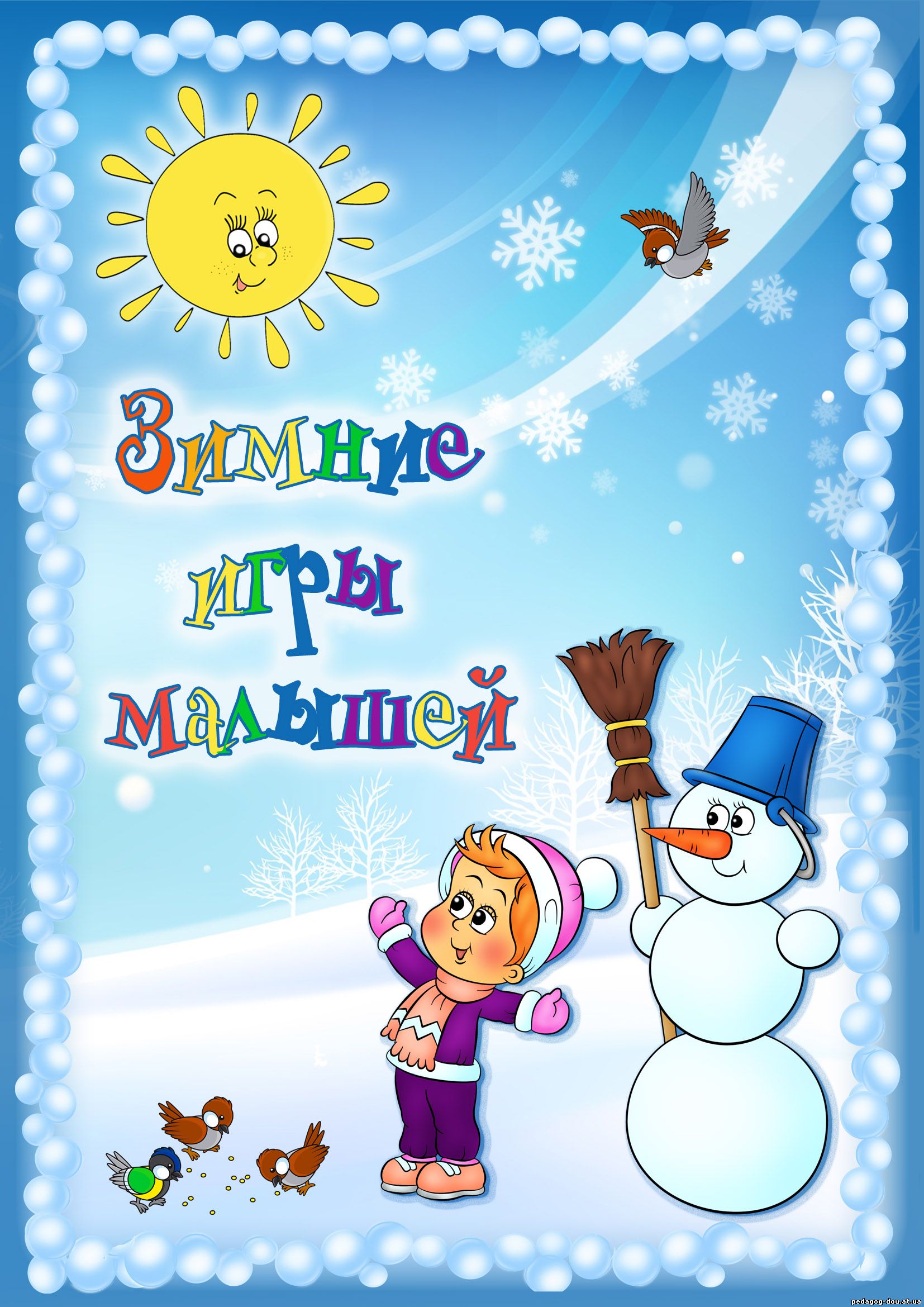 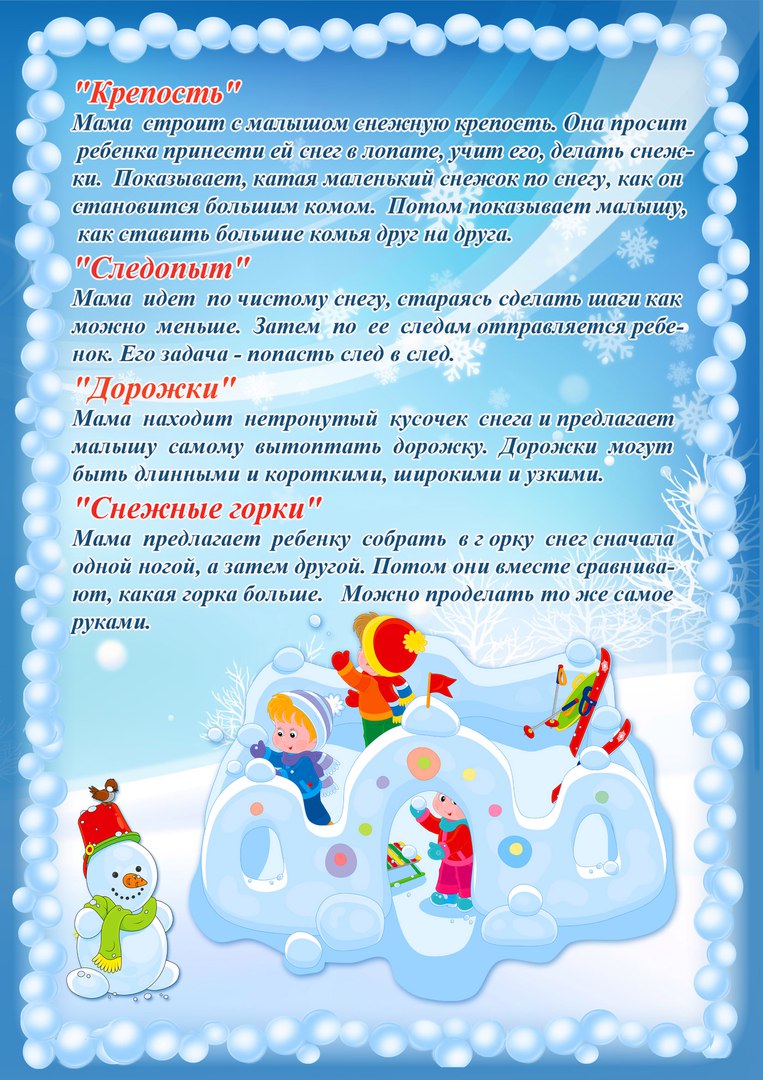 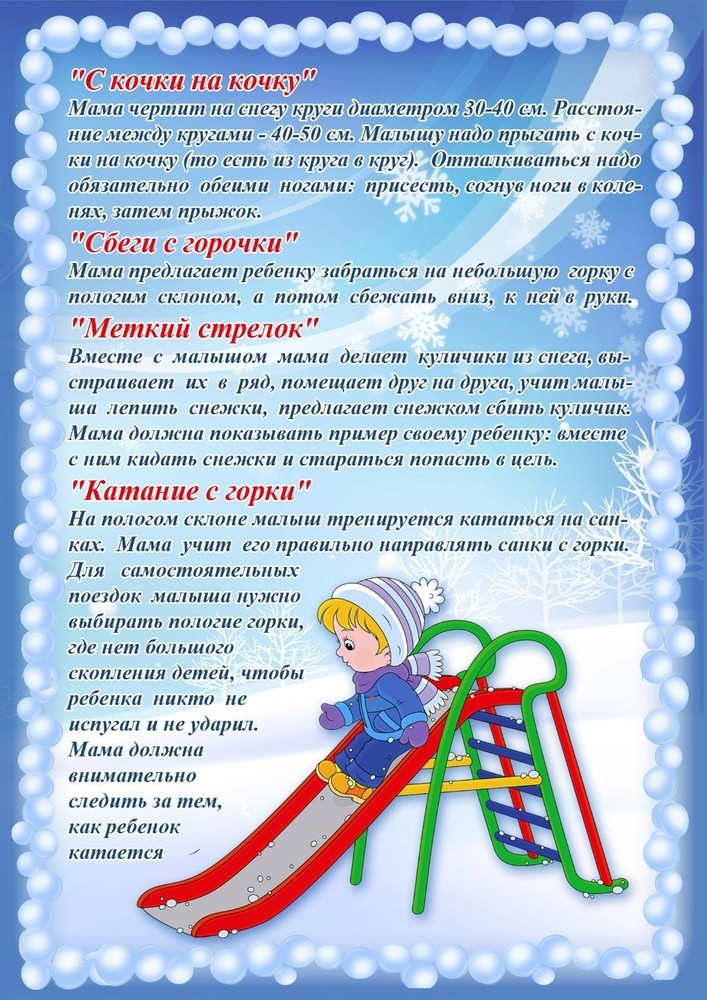 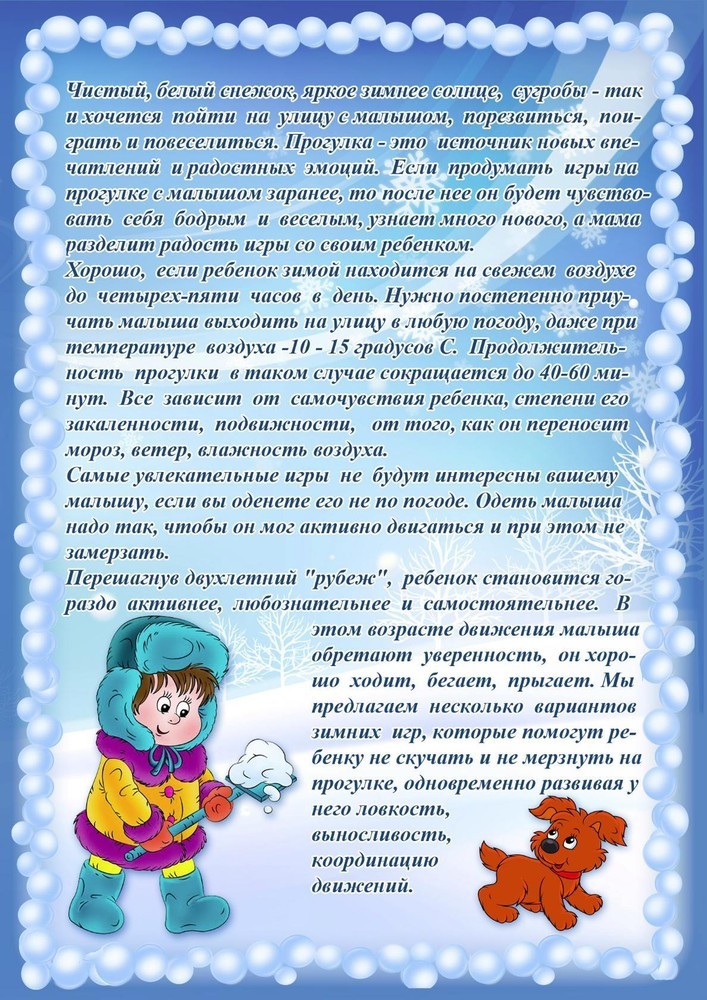 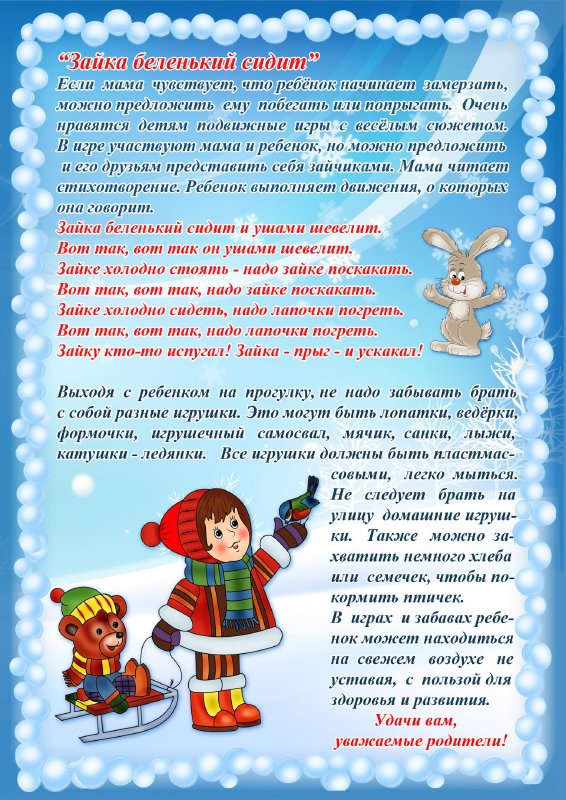 Содержание Срок Работа с воспитанниками:ОД «Зимушка - зима».Наблюдения на прогулке.Дидактические игры и упражнения по теме «Зима» с использованием телевизора.Чтение художественной литературы: Е. Трутнева «Первый снег», К. Бальмонт «Снежинка».Постройка снежной крепости на участке. Игры в снежки.Дидактические игры: «Назовем, что видим», «В гостях у медведя». Пальчиковые игры: «Снежок», «Мы во двор пришли гулять».Продуктивная деятельность: «Снеговик», «Елочная игрушка».Декабрь ОД «Зима и ее приметы».Наблюдения на прогулке.Опыты со снегом.Чтение художественной литературы: В. Бианки «Кто к кормушке прилетел?», р.н.с. «Лиса и волк».Дидактические игры «Можно, надо, нельзя», «Что взять на прогулку».Пальчиковые игры: «Мы во двор пришли гулять», «Маленький Егорка», «Зимой».Подвижные игры: «Чей снежок больше», эстафета «Снежный ком на лопатке».Продуктивная деятельность: аппликация «Зимушка - Зима», рисование «Снежинка».Январь Наблюдения на прогулке.Беседа «Зимушка - зима и лесные зверюшки».Дидактические игры: «Большой - маленький», «Зимняя одежда».Чтение художественной литературы: чтение стихотворений о зиме.Пальчиковые игры: «Падал снег на порог», «Снежный ком», «Белый пух».Дыхательные упражнения: «Подуй на снежинку».Продуктивная деятельность: рисование «Сосульки - льдинки».Февраль Работа с родителями:Папка – передвижка «Зима».ДекабрьОформление информационного стенда «Зимние игры для малышей».Январь Конкурс снежных фигур на участке.Февраль 